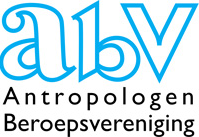 Machtiging tot automatische incassoHierbij machtig ik,Naam:	 				…Adres:					…Plaats en postcode: 			…Rekeningnummer IBAN:		…Email-adres:				…de Antropologen Beroepsvereniging (ABv) te Amsterdam, tot wederopzegging een bedrag van: … euro ( bedrag invullen dat van toepassing is *) één maal per jaar af te schrijven van mijn rekening t.b.v. rekeningnummer NL41 INGB 0001 5245 10 t.n.v. ABv. Tevens geef ik toestemming om jaarlijks meerdere malen de ABv Nieuwsbrief te ontvangen via e-mail.
.* Reguliere leden 						45 euro* Studenten							25 euro (dit bedrag wordt na vier jaar automatisch omgezet naar een regulier lidmaatschap van  45 euro per jaar)Plaats en datum:			…Handtekening is niet nodig bij verzending van dit formulier per mail, mits vanaf uw persoonlijke emailadres verzonden.Retourneer dit formulier naar leden@antropologen.nl.De incasso vindt één keer per jaar plaats. De storneringstermijn is dertig dagen.